Муниципальное дошкольное образовательное учреждение 
«Детский сад №33» Волжского района г. СаратоваКонспект НОД 
по художественно - эстетическому развитию
(лепка)
в средней группе
на тему:
«Снегирь»Дата проведения: 16.01.2018Воспитатель: Прохорова Елена Николаевна НОД по лепке «Снегирь» (средняя группа)Цель: Закрепить у детей навык лепить из пластилина снегиря, передавая овальную форму тела, оттягивать и прищипывать мелкие части; клюв, хвост. Сформировать навык отмечать разнообразие получившихся изображений, радоваться им. Программные задачи        Познавательное развитие:  - учить детей отражать впечатления, полученные от знакомства с            произведениями устного народного творчества в продуктивной деятельности.   - учить творчески, инициативно подходить к решению задачи.   - учить самостоятельно определять способы лепки и декорирования,     используя умения полученные ранее.   - закреплять умение лепить из пластилина птицу снегиря, передавая овальную  форму тела, оттягивать и прищипывать мелкие части: клюв, хвост, крылышки.   - закреплять умение лепить, используя уже знакомые прием  (раскатывание  шара, сплющивание).Речевое развитие:   -развивать речевую активность детей, обогащать их словарь.   -развивать сенсомоторный опыт.   - развивать мелкую моторику рук, чувство формы, пропорций,     наблюдательность.    -развивать фантазию, образное мышление, желание создавать свой     оригинальный образ  птицы.  Социально – коммуникативное развитие:    - воспитывать самостоятельность, аккуратность при работе с пластичными  материалами, художественный вкус.    - воспитывать стремление делать что-то для других, формировать     умение объединять результаты своей деятельности с работами     сверстников.    - вызывать положительный эмоциональный отклик на результат совместной деятельности Предварительная работа - чтение художественной литературы о птицах.     - рассматривание иллюстраций с птицами.    - рассматривание иллюстраций , альбомов по декоративно-    прикладному искусству.     - декоративное рисование.      - отгадывание загадок.      - проект «Зимующие птицы»..Словарная работа: шея, клюв, туловище, хвостик.
Материалы и оборудование: пластилин красный и черный, белый для глаз, доски, влажные салфетки, образец снегиря.
Предварительная работа. Беседа с детьми о зимующих  птицах; рассматривание картинок синица, снегирь, свиристель и их птенцов.  Ход НОД. 1. Организационный момент.Воспитатель. Сегодня мы будем лепить зимующую птицу. А какую, вы сейчас узнаете. Отгадайте загадку.Красногрудый, чернокрылый, 
     Любит зернышки клевать,  
     С первым снегом на рябине 
     Он появиться опять. 
     Грудка ярче, чем заря, 
     У кого? 
     У снегиря.Воспитатель: - Правильно, ребята, это снегирь. 
Снегири – это зимующие птицы, не улетающие осенью в теплые края. Весну и лето они проводят в густых зарослях лесов, а осенью собираются в стайки и прилетают в наши парки и сады, клюют ягоды рябины или шиповника, разные семена.Воспитатель: Зимой снегирям, как и другим зимующим птицам, приходится нелегко: холодно и голодно. Не найти корма под снегом. Поэтому птицы перебираются ближе к человеческому жилью, прячутся от морозов и метелей под крышами домов. И очень радуются кормушкам, которые развешивают для них взрослые и дети.А почему его так назвали? Как вы думаете? Ответы детей.Воспитатель:  Одним из ответов на вопрос "почему снегирей называют снегирями" может послужить примета, говорящая о том, что появление птицы предвещает скорый снег. Снегири становятся заметными с наступлением холодов. Яркое оперение особенно бросается в глаза, когда на деревьях опадает листва. От слова «снег» и происходит название птицы. Дети вместе с педагогом рассматривают иллюстрации, обсуждают особенности строения тела снегиря.Дети встают в круг. Проводится пальчиковая игра  Птички в гнездышках сидятИ на улицу глядят.Полетать все захотели.Ветер дунул – полетели.Дети садятся за столы.Включить запись «чирикание птиц»Вносится кормушка со снегирем.Воспитатель: Ребята, давайте поздороваемся со снегирем.Дети: Здравствуй, снегирь!Снегирь: Здравствуйте, ребятки. (грустно)Воспитатель: Снегирь, а почему ты такой грустный?Снегирь: Вас так много, вы такие веселые, дружные, а мне грустно, потому что я один и у меня нет друзей.Воспитатель обращается к детям: Ребятки, как же нам помочь снегирю?Дети: Сделать для птички друзей. Давайте рассмотрим, как выглядит птица :- На что похоже тело? (Оно похоже на яйцо,  один конец, где хвостик. уже другого).-На что похожа голова воробушка? (На шар) Она меньше чем туловище? Да-Какой клювик у птички? (Остренький)- Какой хвостик? (Вытянутый и слегка приплюснутый).Посмотрите ребята, я принесла  кормушку. Давайте слепим снегирей, которые прилетят на кормушку.- Как называют птиц, которые остаются зимовать? (Зимующие) Какие птицы остаются зимовать? Назовите.- Чем будем угощать птичек, которые прилетели на кормушку?Садитесь, молодцы! А теперь посмотрите, как надо лепить птицу:Кусок  черного пластилина делим на 3 равные части (голова, крылья, хвост). Из красного пластилина мы будем лепить туловище, оно похоже на яйцо. (Осуществляем показ)У птички есть хвостик, раскатываем «морковку», приплющиваем ее руками.А головка у меня уже готова.  Как мы ее будем лепить? (Катаем шарик и потом не забываем о клювике, его надо «вытянуть».Мой снегирь клюет зернышки, поэтому голова у него опущена в низ. Из второй маленькой части лепим подставку. Для этого мы катаем шарик и сплющиваем его. Глазки делаем из белого пластилина, раскатываем  крошечные шарики.Посмотрите какой замечательный снегирь у меня получился . ФизкультминуткаВот на ветках, посмотри,(хлопать опущенными руками по бокам)В красных майках снегири.(делать повороты головы вправо-влево)Распушили перышки,Греются на солнышке.(делать частые потряхивания кистями обеих рук)Головой вертят, улететь хотят.(делать повороты головы вправо-влево)Кыш! Кыш! Улетели.За метелью, за метелью.(бегать, изображая полет птиц) -Анализ детских работ. Дети выставляют свои работы на один стол. Предлагаю детям встать вокруг стола, рассмотреть их: много снегирей вы слепили!  Посмотрите, эта птичка головку наклонила, зернышки ищет. А это птичка что делает? (обращаю внимание на выразительность образов). Итог: Ребята, какое доброе дело мы сегодня сделали?Ответы детей: Слепили друзей (птичек) для снегиря.Воспитатель: Посмотрите, ребята, что у меня есть (кормушка)Для чего нужна кормушка?Ответы детей:  (столовая для птичек)Воспитатель: Давайте, ребята,  снегирей посадим в кормушку.Молодцы ребята замечательные снегири получились у всех. Теперь снегирю не будет скучно, вы сделали для него много новых друзей, Сегодня, когда мы пойдём гулять, мы возьмём с собой корм для птиц и покормим птиц, которые прилетают к кормушкам.Список использованных источников:http://www.maam.ru/detskijsad/-pticy-zimoi-383118.htmlhttp://van.ansya.ru/health/proekt-zimuyushie-ptici-dlya-starshego-doshkolenogo-vozrasta/main.htmlФОТООТЧЕТ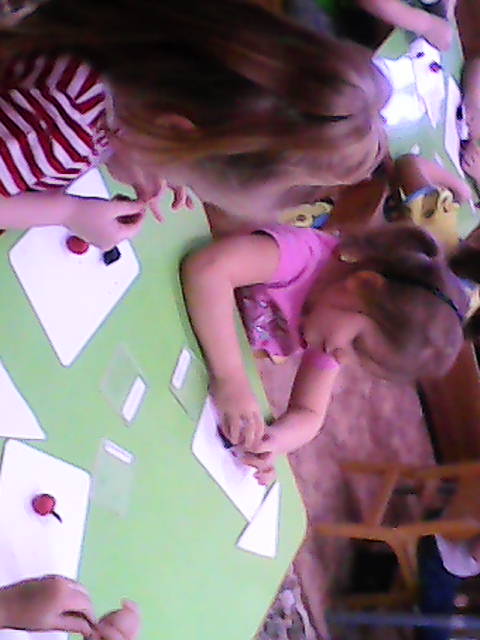 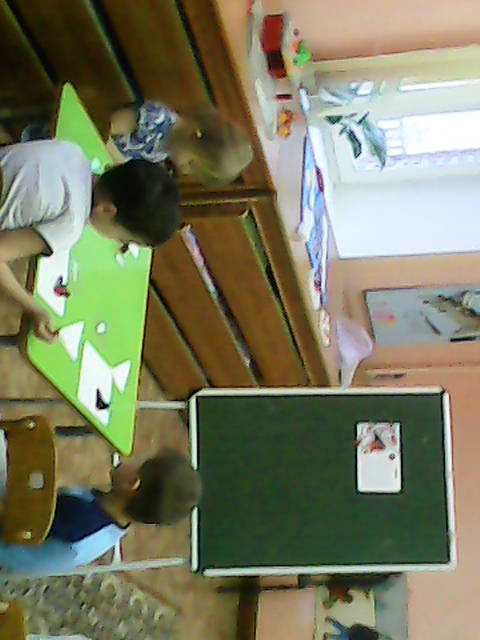 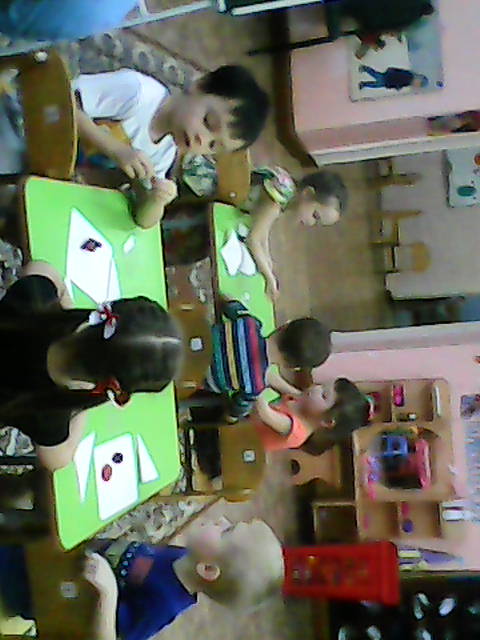 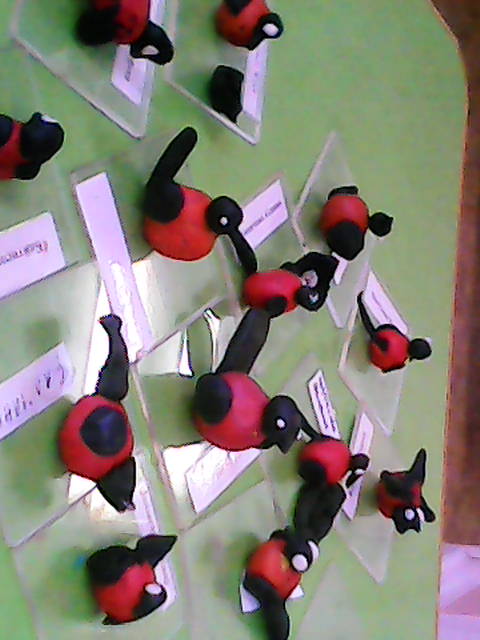 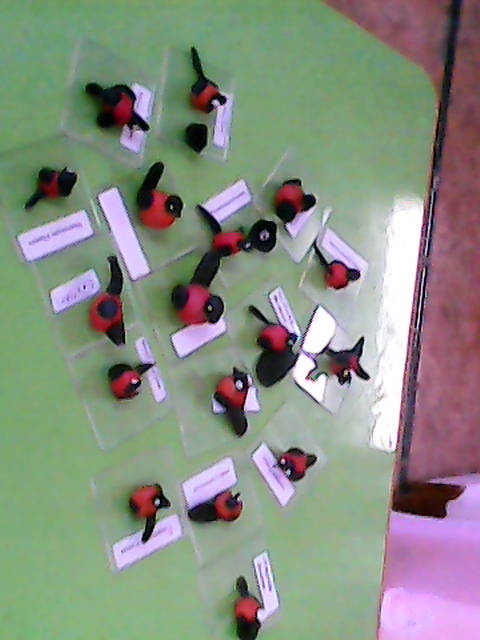 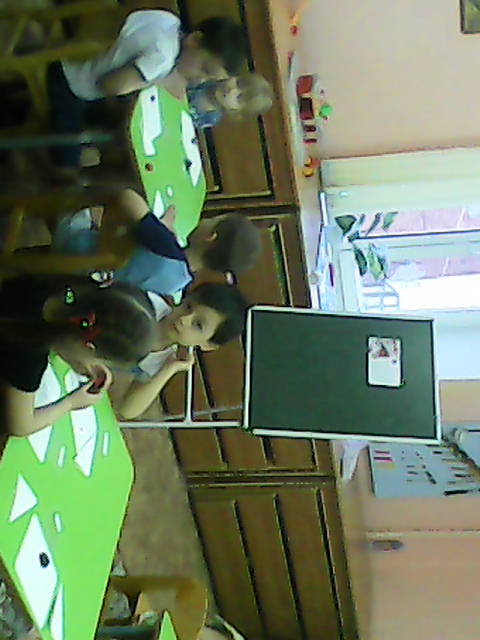 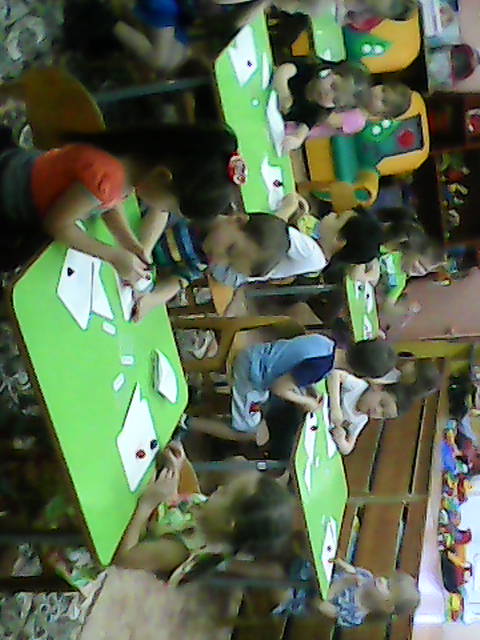 